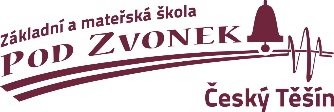 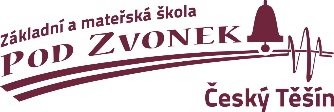 Katarzyna Joanna CuberHlavní 87/2737 01 Český TěšínIČO: 01105388VÁŠ DOPIS ZNAČKY/ZE DNE	NAŠE ZNAČKA (č. j.)	VYŘIZUJE/LINKA	V ČESKÉM TĚŠÍNĚ				       142/ZŠ/2022 	XXXXX		2022-04-29							XXXXXObjednávka:Objednáváme u Vás raut na oslavy výročí školy dne 27. 5. 2022 v hodnotě 68 000,- Kč..S pozdravemMgr. Renáta Čalová Wapienikováředitelka školy